海南省农垦投资控股集团有限公司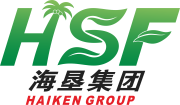 应聘人员报名登记表应聘岗位：                                  填表时间： 姓名（曾用名）性   别性   别性   别性   别性   别性   别出生年月出生年月出生年月出生年月出生年月出生年月照片民  族籍   贯籍   贯籍   贯籍   贯籍   贯籍   贯参加工作时间参加工作时间参加工作时间参加工作时间参加工作时间参加工作时间照片出生地现居住地现居住地现居住地现居住地现居住地现居住地照片入党时间身份证号身份证号身份证号身份证号身份证号照片专业技术职称熟悉专业及特长熟悉专业及特长熟悉专业及特长熟悉专业及特长熟悉专业及特长婚姻状态生育生育生育生育生育未育     已育（  个孩子）未育     已育（  个孩子）未育     已育（  个孩子）未育     已育（  个孩子）未育     已育（  个孩子）未育     已育（  个孩子）未育     已育（  个孩子）未育     已育（  个孩子）未育     已育（  个孩子）未育     已育（  个孩子）学  历全日制教育起点学历全日制教育起点学历毕业院校及专业名称毕业院校及专业名称毕业院校及专业名称毕业院校及专业名称毕业院校及专业名称毕业院校及专业名称毕业院校及专业名称毕业院校及专业名称毕业院校及专业名称学  历全日制教育起点学历全日制教育起点学历学历证书学历证书学历证书学历证书有   □无   有   □无   有   □无   有   □无   有   □无   学位证书学位证书学位证书学位证书有□  无□有□  无□学  历全日制教育最高学历全日制教育最高学历毕业院校及专业名称毕业院校及专业名称毕业院校及专业名称毕业院校及专业名称毕业院校及专业名称毕业院校及专业名称毕业院校及专业名称毕业院校及专业名称毕业院校及专业名称学  历全日制教育最高学历全日制教育最高学历学历证书学历证书学历证书学历证书有   □无   有   □无   有   □无   有   □无   有   □无   学位证书学位证书学位证书学位证书有□  无□有□  无□学  历在职教育在职教育毕业院校及专业名称毕业院校及专业名称毕业院校及专业名称毕业院校及专业名称毕业院校及专业名称毕业院校及专业名称毕业院校及专业名称毕业院校及专业名称毕业院校及专业名称学  历在职教育在职教育学历证书学历证书学历证书学历证书有   □无   有   □无   有   □无   有   □无   有   □无   学位证书学位证书学位证书学位证书有□  无□有□  无□工作单位及职务单位人事部门电话单位人事部门电话单位人事部门电话单位人事部门电话单位人事部门电话单位人事部门电话单位人事部门电话联系方式电子邮箱电子邮箱电子邮箱电子邮箱电子邮箱电子邮箱是否服从岗位调剂是□        否□是□        否□是□        否□是□        否□是□        否□是□        否□是□        否□是□        否□是否服从下一级岗位调剂是否服从下一级岗位调剂是否服从下一级岗位调剂是否服从下一级岗位调剂是否服从下一级岗位调剂是否服从下一级岗位调剂是否服从下一级岗位调剂是否服从下一级岗位调剂是否服从下一级岗位调剂是否服从下一级岗位调剂是□        否□是□        否□是□        否□是□        否□是□        否□是□        否□薪酬意愿最低可接受的税前年薪：最低可接受的税前年薪：最低可接受的税前年薪：最低可接受的税前年薪：最低可接受的税前年薪：最低可接受的税前年薪：最低可接受的税前年薪：最低可接受的税前年薪：最低可接受的税前年薪：最低可接受的税前年薪：最低可接受的税前年薪：最低可接受的税前年薪：最低可接受的税前年薪：期望的税前年薪：期望的税前年薪：期望的税前年薪：期望的税前年薪：期望的税前年薪：期望的税前年薪：期望的税前年薪：期望的税前年薪：期望的税前年薪：期望的税前年薪：期望的税前年薪：个人学习经历起止时间起止时间起止时间起止时间起止时间起止时间学习阶段学习阶段学习阶段学习阶段毕业院校毕业院校毕业院校毕业院校毕业院校毕业院校所学专业所学专业所学专业所学专业教育性质(全日制、在职等)教育性质(全日制、在职等)教育性质(全日制、在职等)教育性质(全日制、在职等)个人学习经历专科专科专科专科个人学习经历本科本科本科本科个人学习经历硕士硕士硕士硕士个人学习经历博士博士博士博士个人工作经历起止时间起止时间起止时间起止时间起止时间单位名称单位名称单位名称单位名称单位名称单位名称单位名称单位名称单位名称单位名称单位名称单位名称岗位名称岗位名称岗位名称岗位名称证明人及联系电话证明人及联系电话证明人及联系电话个人工作经历个人工作经历个人工作经历个人工作经历个人工作业绩家庭主要成员备注：1.父母信息必须填写（含逝世）；2.如有兄弟姐妹、配偶（含离异）和子女也必须填写。称 谓姓 名姓 名姓 名姓 名姓 名姓 名年龄年龄年龄年龄政治面貌政治面貌政治面貌政治面貌工作单位及职务工作单位及职务工作单位及职务工作单位及职务工作单位及职务工作单位及职务工作单位及职务工作单位及职务工作单位及职务家庭主要成员备注：1.父母信息必须填写（含逝世）；2.如有兄弟姐妹、配偶（含离异）和子女也必须填写。家庭主要成员备注：1.父母信息必须填写（含逝世）；2.如有兄弟姐妹、配偶（含离异）和子女也必须填写。家庭主要成员备注：1.父母信息必须填写（含逝世）；2.如有兄弟姐妹、配偶（含离异）和子女也必须填写。家庭主要成员备注：1.父母信息必须填写（含逝世）；2.如有兄弟姐妹、配偶（含离异）和子女也必须填写。家庭主要成员备注：1.父母信息必须填写（含逝世）；2.如有兄弟姐妹、配偶（含离异）和子女也必须填写。获奖情况违法违纪处罚情况其它需要说明的问题报名人声明本表内容真实可靠，本人愿意承担其法律责任。声明人（签字）：本表内容真实可靠，本人愿意承担其法律责任。声明人（签字）：本表内容真实可靠，本人愿意承担其法律责任。声明人（签字）：本表内容真实可靠，本人愿意承担其法律责任。声明人（签字）：本表内容真实可靠，本人愿意承担其法律责任。声明人（签字）：本表内容真实可靠，本人愿意承担其法律责任。声明人（签字）：本表内容真实可靠，本人愿意承担其法律责任。声明人（签字）：本表内容真实可靠，本人愿意承担其法律责任。声明人（签字）：本表内容真实可靠，本人愿意承担其法律责任。声明人（签字）：本表内容真实可靠，本人愿意承担其法律责任。声明人（签字）：本表内容真实可靠，本人愿意承担其法律责任。声明人（签字）：本表内容真实可靠，本人愿意承担其法律责任。声明人（签字）：本表内容真实可靠，本人愿意承担其法律责任。声明人（签字）：本表内容真实可靠，本人愿意承担其法律责任。声明人（签字）：本表内容真实可靠，本人愿意承担其法律责任。声明人（签字）：本表内容真实可靠，本人愿意承担其法律责任。声明人（签字）：本表内容真实可靠，本人愿意承担其法律责任。声明人（签字）：本表内容真实可靠，本人愿意承担其法律责任。声明人（签字）：本表内容真实可靠，本人愿意承担其法律责任。声明人（签字）：本表内容真实可靠，本人愿意承担其法律责任。声明人（签字）：本表内容真实可靠，本人愿意承担其法律责任。声明人（签字）：本表内容真实可靠，本人愿意承担其法律责任。声明人（签字）：本表内容真实可靠，本人愿意承担其法律责任。声明人（签字）：本表内容真实可靠，本人愿意承担其法律责任。声明人（签字）：